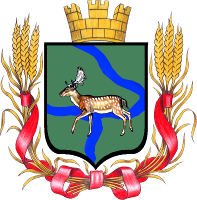 Администрация Еланского городского поселения Еланского муниципального района Волгоградской области ПОСТАНОВЛЕНИЕот 11 января 2022 г. № 10О возложении полномочий по определению поставщиков (подрядчиков, исполнителей) для муниципальных заказчиков Администрации Еланского городского поселения В соответствии с частью 5 статьи 26 Федерального закона от 05 апреля 2013 г. N 44-ФЗ "О контрактной системе в сфере закупок товаров, работ, услуг для обеспечения государственных и муниципальных нужд", руководствуясь Уставом Еланского городского поселения Еланского муниципального района Волгоградской области, постановляет:Возложить на Администрацию Еланского городского поселения Еланского муниципального района Волгоградской области (далее по тексту - уполномоченный орган) полномочия по определению поставщиков (подрядчиков, исполнителей) путём применения конкурентных способов определения поставщиков (подрядчиков, исполнителей), установленных в статье 24 Федерального закона от 05.04.2013 N 44-ФЗ "О контрактной системе в сфере закупок товаров, работ, услуг для государственных и муниципальных нужд" для:муниципальных заказчиков Еланского городского поселения Еланского муниципального района Волгоградской области, указанных в Приложении 1 (далее - муниципальных заказчиков);Утвердить Положение об органе, уполномоченном в сфере закупок товаров, работ, услуг для обеспечения нужд муниципальных заказчиков на определение поставщиков (подрядчиков, исполнителей) (Приложение 2).Утвердить Порядок взаимодействия уполномоченного органа в сфере закупок товаров, работ, услуг с муниципальными заказчиками при определении поставщиков (подрядчиков, исполнителей) (Приложение 3).Установить, что закупки товаров, работ, услуг осуществляются комиссией муниципального заказчика (далее - Заказчик) или комиссией Уполномоченного органа, в состав которой должны входить представители Заказчика, для которого проводится определение поставщика (подрядчика, исполнителя), в лице руководителя, его заместителя, начальника отдела, подразделения, должностного лица, ответственного за осуществление закупок (руководитель и (или) работник контрактной службы, и (или) контрактный управляющий). Комиссия в своей деятельности руководствуется  Положением о Единой комиссии по осуществлению закупок для муниципальных нужд, утверждённым постановлением главы Еланского городского поселения Еланского муниципального района Волгоградской области от 27.12.2021 N 405 " Об утверждении Положения о  Единой комиссии по осуществлению закупок для обеспечения  нужд Администрации Еланского городского поселения ".Признать утратившим силу постановление Администрации Еланского городского поселения Еланского муниципального района Волгоградской области от 16.01.2014 №8А «О наделении Администрации Еланского городского поселения Еланского муниципального района Волгоградской области полномочиями в сфере закупок товаров, работ, услуг для обеспечения нужд муниципальных заказчиков».Контроль за исполнением настоящего постановления оставляю за собой.Настоящее постановление вступает в силу со дня его официального опубликования (обнародования).Глава Еланского городского поселения                                         А.С.Гугучкин                        Приложение 1                                                                    к постановлениюАдминистрации Еланскогогородского поселенияот 11 января  2022г. N 10ПЕРЕЧЕНЬмуниципальных заказчиков, для которых Администрация Еланского городского поселения является органом, уполномоченным в сфере закупок товаров, работ, услуг для обеспечения нужд муниципальных заказчиков на определение поставщиков (подрядчиков, исполнителей)Приложение 2                                                                    к постановлениюАдминистрации Еланскогогородского поселенияот  11 января  2022г. N 10ПОЛОЖЕНИЕоб органе, уполномоченном в сфере закупок товаров, работ, услуг для обеспечения  нужд  муниципальных заказчиков  на  определение поставщиков (подрядчиков, исполнителей)1. Общие положения1.1. Орган, уполномоченный в сфере закупок товаров, работ, услуг для обеспечения нужд муниципальных заказчиков (далее -  Заказчик) на определение поставщиков (подрядчиков, исполнителей) (далее - Уполномоченный орган), осуществляет свою деятельность в целях оптимизации использования средств  бюджета Еланского городского поселения Еланского муниципального района Волгоградской области при осуществлении закупок товаров, работ, услуг (далее - закупки) для обеспечения нужд Заказчиков.1.2. Уполномоченный орган в своей деятельности руководствуется Гражданским кодексом Российской Федерации, Бюджетным кодексом Российской Федерации, Федеральным законом от 05 апреля 2013 г. N 44-ФЗ "О контрактной системе в сфере закупок товаров, работ, услуг для обеспечения государственных и муниципальных нужд" (далее - закон о контрактной системе), иными федеральными и региональными законами, нормативными правовыми актами федерального, регионального и местного значения, настоящим Положением.1.3. Понятия, используемые в настоящем Положении, применяются в том значении, в каком они используются в гражданском законодательстве и законе о контрактной системе.2. Функции2.1. Уполномоченный орган осуществляет следующие функции:осуществляет определение поставщиков (подрядчиков, исполнителей) путем применения открытых конкурентных способов определения поставщиков (подрядчиков, исполнителей), установленных в статье 24 Федерального закона о контрактной системе для:муниципальных заказчиков.2) обеспечивает работу комиссии Уполномоченного органа по определению поставщиков (подрядчиков, исполнителей) для Заказчиков;3) размещает в единой информационной системе в сфере закупок и на всех электронных площадках в информационно-телекоммуникационной сети "Интернет", операторы которых отобраны в соответствии с порядком и условиями отбора операторов электронных площадок, установленными Правительством Российской Федерации, информацию при определении поставщиков (подрядчиков, исполнителей), подлежащую такому размещению в соответствии с действующим законодательством о контрактной системе в сфере закупок товаров, работ, услуг;4) осуществляет методологическое сопровождение деятельности Заказчиков в сфере закупок товаров, работ, услуг;5) разрабатывает правила нормирования в сфере закупок товаров, работ, услуг для нужд Заказчиков;6) представляет в установленном порядке информацию об осуществлении закупок для муниципальных нужд Еланского городского поселения Еланского муниципального района Волгоградской области;7) осуществляет полномочия организатора совместных конкурсов или совместных аукционов, предусмотренные действующим законодательством и соглашениями о проведении совместных конкурсов или совместных аукционов, для иных заказчиков.3. Обеспечение деятельности Уполномоченного органа3.1. Уполномоченный орган имеет право:созывать в установленном порядке совещания по вопросам, входящим в его компетенцию;привлекать на стадии рассмотрения заявок участников закупок Заказчика для подготовки заключений о соответствии заявок участников закупок в части соответствия описания объекта закупки требованиям, установленным извещением о закупке, проводимой открытым конкурентным способом определения поставщиков (подрядчиков, исполнителей), установленным в статье 24 Федерального закона о контрактной системе;запрашивать и получать в установленном порядке от соответствующих организаций и органов сведения об участниках закупок, претендующих на допуск к участию в определении поставщиков (подрядчиков, исполнителей) для нужд Заказчика.Приложение 3                                                                    к постановлениюАдминистрации Еланскогогородского поселенияот 11 января  2022г. N 10ПОРЯДОКвзаимодействия уполномоченного органа в сфере закупок товаров, работ, услуг   с  муниципальными  заказчиками   при  определении поставщиков (подрядчиков, исполнителей)1. Общие положения1.1. Настоящий Порядок определяет процедуру взаимодействия уполномоченного органа в сфере закупок товаров, работ, услуг при определении поставщиков (подрядчиков, исполнителей) (далее - Уполномоченный орган) с муниципальными заказчиками (далее - Заказчик).1.2. Настоящий Порядок разработан в соответствии с Конституцией Российской Федерации, Гражданским кодексом Российской Федерации, Бюджетным кодексом Российской Федерации, Федеральным законом от 05.04.2013 N 44-ФЗ "О контрактной системе в сфере закупок товаров, работ, услуг для обеспечения государственных и муниципальных нужд" (далее - закон о контрактной системе) для оптимизации административных процедур по взаимодействию Уполномоченного органа и Заказчика.1.3. Настоящий Порядок применяется при осуществлении Уполномоченным органом определения поставщиков (подрядчиков, исполнителей) путем применения открытых конкурентных способов определения поставщиков (подрядчиков, исполнителей), установленных в статье 24 Федерального закона о контрактной системе для Заказчиков.2. Порядок взаимодействия Уполномоченного органа и Заказчиков при определении поставщиков (подрядчиков, исполнителей) для Заказчиков2.1. Состав, содержание и формы документов, предоставляемых Заказчиками в Уполномоченный орган и Уполномоченным органом Заказчику, разрабатываются специалистами  Администрации Еланского городского поселения  Еланского муниципального района Волгоградской области с учётом требований закона о контрактной системе и доводятся до сведения Заказчиков до начала закупки.         2.1.1. В случае, если закупки Заказчиков попадают в перечень закупок Администрации Еланского городского поселения  Еланского муниципального района Волгоградской области и подведомственных ей муниципальных учреждений, при осуществлении которых разрабатываемые документы подлежат согласованию коллегиальным органом, утвержденным постановлением Администрации Еланского городского поселения Еланского муниципального района Волгоградской области от 21 апреля  2021 г. N 111 " О коллегиальном органе при Администрации Еланского городского поселения Еланского муниципального района Волгоградской области по согласованию документов, разрабатываемых  Администрацией Еланского городского поселения Еланского муниципального района Волгоградской области и подведомственными ей муниципальными учреждениями Еланского городского поселения Еланского муниципального района Волгоградской области при осуществлении закупок товаров, работ, услуг для обеспечения муниципальных нужд Еланского городского поселения Еланского муниципального района Волгоградской области", Заказчики направляют документы для закупки в Уполномоченный орган только после получения положительного решения коллегиального органа по согласованию документов, разрабатываемых муниципальными заказчиками Еланского городского поселения  Еланского муниципального района Волгоградской области при осуществлении закупок товаров, работ, услуг для обеспечения муниципальных нужд муниципальных заказчиков Еланского городского поселения  Еланского муниципального района Волгоградской области. Копия протокола заседания коллегиального органа либо копия протокола заочного голосования коллегиального органа о согласовании закупочных документов должна быть представлена в составе документов, указанных в п. 2.1 настоящего Порядка.2.2. Взаимодействие Уполномоченного органа и Заказчиков при определении поставщиков (подрядчиков, исполнителей) для Заказчиков (далее - определение поставщиков) с использованием способов определения поставщиков, указанных в п. 1.3 настоящего Порядка, производится в следующем порядке:2.2.1. Для определения поставщика Заказчик направляет в Уполномоченный орган заявку на определение поставщика (далее именуется - заявка на закупку), с учетом п. 2.1 настоящего Порядка, которая должна содержать, в том числе:1) следующую информацию:способ определения поставщика;требования, предъявляемые к участникам закупки в соответствии с частью 1, частями 2 и 2.1 (при наличии таких требований) статьи 31 Закона о контрактной системе;требования о наличии в составе заявки на закупку документов, подтверждающих соответствие товара, работы или услуги * требованиям, установленным в соответствии с законодательством Российской Федерации (в случае если в соответствии с законодательством Российской Федерации установлены требования к товару, работе или услуге);информацию об условиях, о запретах и об ограничениях допуска товаров, происходящих из иностранного государства или группы иностранных государств, работ, услуг, соответственно выполняемых, оказываемых иностранными лицами, в соответствии со статьей 14 Закона о контрактной системе;критерии оценки заявок на участие в открытом конкурсе в электронной форме, величины значимости этих критериев;2) следующие электронные документы:описание объекта закупки в соответствии со статьей 33 Закона о контрактной системе;обоснование начальной (максимальной) цены контракта, начальной цены единицы товара, работы, услуги с указанием информации о валюте, используемой для формирования цены контракта и расчетов с поставщиком, порядка применения официального курса иностранной валюты к рублю Российской Федерации, установленного Центральным банком Российской Федерации и используемого при оплате контракта;требования к содержанию, составу заявки на закупку в соответствии с Законом о контрактной системе и инструкцию по ее заполнению;порядок рассмотрения и оценки заявок на участие в открытом конкурсе в электронной форме в соответствии с Законом о контрактной системе;проект контракта.Заказчик несет ответственность за соответствие информации, содержащейся в заявке на закупку, в том числе в электронных документах, входящих в ее состав, законодательству Российской Федерации о контрактной системе в сфере закупок товаров, работ, услуг и информации, указанной в плане-графике закупок.2.2.2. Уполномоченный орган после получения заявки на закупку:1) рассматривает заявку на закупку на соответствие законодательству Российской Федерации о контрактной системе в сфере закупок товаров, работ, услуг:при определении поставщиков путем проведения запроса котировок в электронной форме - в течение пяти рабочих дней со дня получения заявки на закупку;при определении поставщиков путем проведения открытого конкурса в электронной форме и открытого аукциона в электронной форме - в течение 10 рабочих дней со дня получения заявки на закупку;2) по итогам рассмотрения заявки на закупку в пределах сроков, установленных абзацами вторым и третьим подпункта 1 настоящего пункта, совершает следующие действия:готовит заключение о возврате Заказчику заявки на закупку в случае ее несоответствия законодательству Российской Федерации о контрактной системе в сфере закупок товаров, работ, услуг;формирует, подписывает и размещает в единой информационной системе в сфере закупок извещение об осуществлении закупки на основании информации и электронных документов, представленных Заказчиком в заявке на закупку, в случае ее соответствия законодательству Российской Федерации о контрактной системе в сфере закупок товаров, работ, услуг.2.2.3. Заказчик не позднее пяти рабочих дней со дня получения от Уполномоченного органа заключения о возврате заявки на закупку осуществляет доработку заявки на закупку, вносит изменения в план-график закупок (в случае необходимости) и направляет заявку на закупку в Уполномоченный орган. При этом сроки, указанные в подпункте 1 подпункта 2.2.3 настоящего Порядка, исчисляются с даты повторного получения Уполномоченным органом заявки на закупку.2.2.4. Уполномоченный орган после размещения в единой информационной системе в сфере закупок извещения об осуществлении закупки:размещает в единой информационной системе в сфере закупок информацию, подлежащую размещению при определении поставщиков для Заказчиков в соответствии с действующим законодательством Российской Федерации о контрактной системе в сфере закупок товаров, работ, услуг;при проведении открытого конкурса в электронной форме направляет оператору электронной площадки протокол рассмотрения и оценки первых частей заявок на участие в закупке, протокол рассмотрения и оценки вторых частей заявок на участие в закупке и протокол подведения итогов определения поставщика с соблюдением установленных Законом о контрактной системе сроков;при проведении открытого аукциона в электронной форме и запроса котировок в электронной форме направляет оператору электронной площадки протокол подведения итогов определения поставщика с соблюдением установленных Законом о контрактной системе сроков.2.2.5. Заказчик:1) проводит предварительное рассмотрение и оценку первых частей заявок на участие в открытом конкурсе в электронной форме в части соответствия требованиям извещения об осуществлении закупки.По результатам рассмотрения первых частей заявок на участие в открытом конкурсе в электронной форме Заказчик формирует заключение и представляет его единой комиссии по определению поставщиков за день до дня проведения соответствующей комиссией заседания по рассмотрению первых частей заявок на участие в открытом конкурсе в электронной форме;2) проводит предварительное рассмотрение и оценку вторых частей заявок на участие в открытом конкурсе в электронной форме в случаях если в извещении об осуществлении закупки содержатся:требования, предъявляемые к участникам закупки в соответствии с пунктом 1 части 1, частями 2 и 2.1 (при наличии таких требований) статьи 31 Закона о контрактной системе;требования о наличии в составе заявки на участие в закупке документов, подтверждающих соответствие товара, работы или услуги требованиям, установленным в соответствии с законодательством Российской Федерации (в случае если в соответствии с законодательством Российской Федерации установлены требования к товару, работе или услуге);информация об условиях, о запретах и об ограничениях допуска товаров, происходящих из иностранного государства или группы иностранных государств, работ, услуг, соответственно выполняемых, оказываемых иностранными лицами, в соответствии со статьей 14 Закона о контрактной системе.По результатам рассмотрения вторых частей заявок на участие в открытом конкурсе в электронной форме Заказчик формирует заключение и представляет его единой комиссии по определению поставщиков за день до дня проведения соответствующей комиссией заседания по рассмотрению вторых частей заявок на участие в открытом конкурсе в электронной форме;3) проводит предварительное рассмотрение заявок на участие в открытом аукционе в электронной форме в части соответствия требованиям извещения об осуществлении закупки, формирует заключение и представляет его единой комиссии по определению поставщиков за день до дня проведения соответствующей комиссией заседания по рассмотрению заявок на участие в открытом аукционе в электронной форме.2.3. При проведении совместных конкурсов или аукционов в электронной форме действия Уполномоченного органа, организатора совместного конкурса или аукциона в электронной форме и Заказчиков определяются Законом о контрактной системе и порядком проведения совместных конкурсов и аукционов, установленным Правительством Российской Федерации.3. Порядок взаимодействия Уполномоченного органа, Заказчикапосле заключения контракта3.1. Проект контракта должен быть составлен Заказчиком с учетом требований, установленных статьями 34, 94-96 Закона о контрактной системе.3.2. Все контракты, а также дополнительные соглашения к ним, заключаемые по итогам определения поставщиков, подлежат обязательной регистрации в сводном реестре контрактов Волгоградской области (далее - Реестр) с соблюдением установленных Законом о контрактной системе сроков. Указанный срок включает в себя действия Заказчика по регистрации контракта. Реестр ведется в электронном виде.3.3. Не зарегистрированные в Реестре контракты (дополнительные соглашения к ним) не подлежат финансированию.1. Муниципальное казенное учреждение "Благоустройство" Еланского городского поселения2. Муниципальное казенное учреждение культуры"Еланский центр культуры и библиотечного обслуживания» Еланского городского поселения